https://youtu.be/WY1F_gj87VM    POssibe video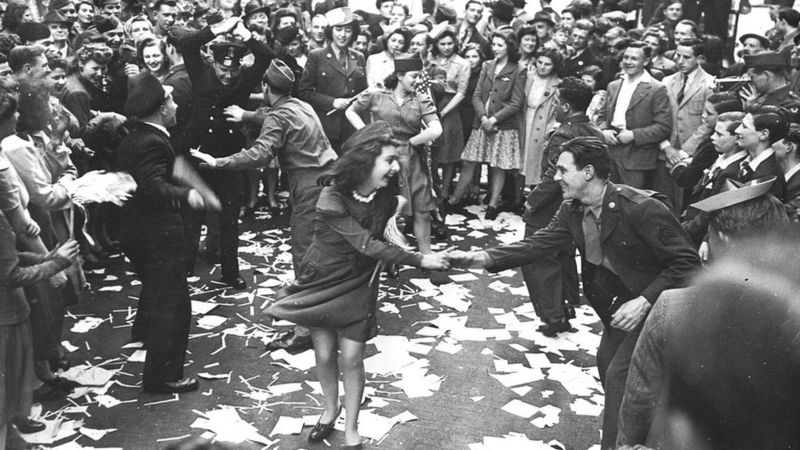 Rumney Primary School Home Learning - Monday 4th May (Week 5) 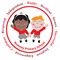 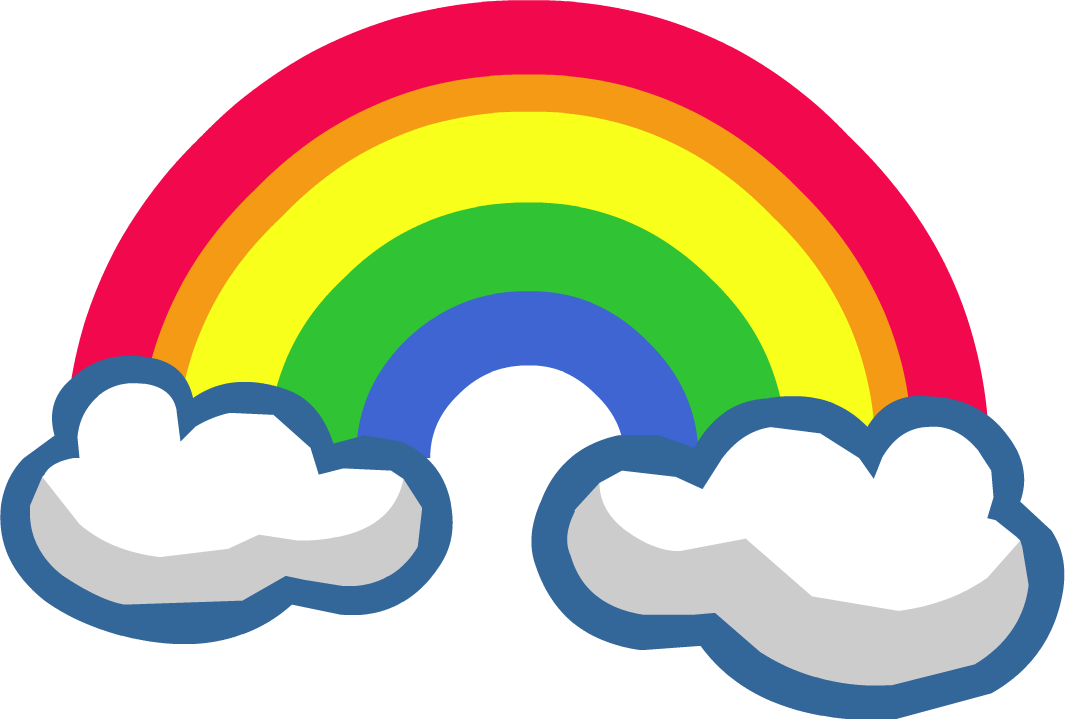 This week we will be continuing our topic Brave and Bold. Whilst we celebrate VE day we will also look at our fantastic Armed Forces .  Wouldn’t it be great to end the week on Friday 8th May with a fun socially distanced VE Day party.Rumney Primary School Home Learning - Monday 4th May (Week 5) This week we will be continuing our topic Brave and Bold. Whilst we celebrate VE day we will also look at our fantastic Armed Forces .  Wouldn’t it be great to end the week on Friday 8th May with a fun socially distanced VE Day party.Rumney Primary School Home Learning - Monday 4th May (Week 5) This week we will be continuing our topic Brave and Bold. Whilst we celebrate VE day we will also look at our fantastic Armed Forces .  Wouldn’t it be great to end the week on Friday 8th May with a fun socially distanced VE Day party.Rumney Primary School Home Learning - Monday 4th May (Week 5) This week we will be continuing our topic Brave and Bold. Whilst we celebrate VE day we will also look at our fantastic Armed Forces .  Wouldn’t it be great to end the week on Friday 8th May with a fun socially distanced VE Day party.LiteracyTalk to your child about when we have parties; birthdays, religious celebrations etc. Why do we have parties, who goes, how does it make you feel?  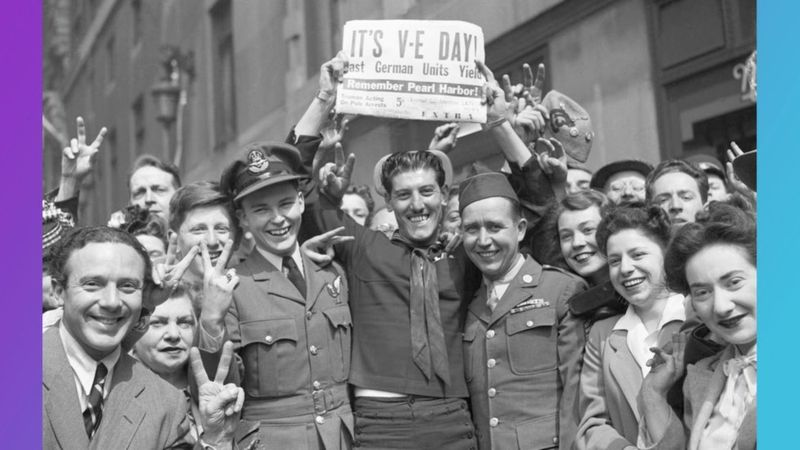 Look at pictures of VE Day celebrations.  How are they similar to a party you might have? How are they different?Write party invites for the people who live in your house to attend a VE Day party this week.Time to get listening! Can you follow the clear instructions given to you by an adult to make a sandwich for the VE Day party? https://www.twinkl.co.uk/resource/how-to-make-a-sandwich-instructions-t-l-52152Write and decorate labels for the food you are making for the partyContinue to Read and talk about different story books. Can you spot any of your keywords in your book?Choose a keyword and talk about different sentences it could be used in.  Think about each word in the sentence.  Perhaps you could try and write out these simple sentences.  Talk to your child about when we have parties; birthdays, religious celebrations etc. Why do we have parties, who goes, how does it make you feel?  Look at pictures of VE Day celebrations.  How are they similar to a party you might have? How are they different?Write party invites for the people who live in your house to attend a VE Day party this week.Time to get listening! Can you follow the clear instructions given to you by an adult to make a sandwich for the VE Day party? https://www.twinkl.co.uk/resource/how-to-make-a-sandwich-instructions-t-l-52152Write and decorate labels for the food you are making for the partyContinue to Read and talk about different story books. Can you spot any of your keywords in your book?Choose a keyword and talk about different sentences it could be used in.  Think about each word in the sentence.  Perhaps you could try and write out these simple sentences.  Talk to your child about when we have parties; birthdays, religious celebrations etc. Why do we have parties, who goes, how does it make you feel?  Look at pictures of VE Day celebrations.  How are they similar to a party you might have? How are they different?Write party invites for the people who live in your house to attend a VE Day party this week.Time to get listening! Can you follow the clear instructions given to you by an adult to make a sandwich for the VE Day party? https://www.twinkl.co.uk/resource/how-to-make-a-sandwich-instructions-t-l-52152Write and decorate labels for the food you are making for the partyContinue to Read and talk about different story books. Can you spot any of your keywords in your book?Choose a keyword and talk about different sentences it could be used in.  Think about each word in the sentence.  Perhaps you could try and write out these simple sentences.  Maths Explore halves. With help cut different food items for the VE Day party  in half (sandwiches, cakes etc)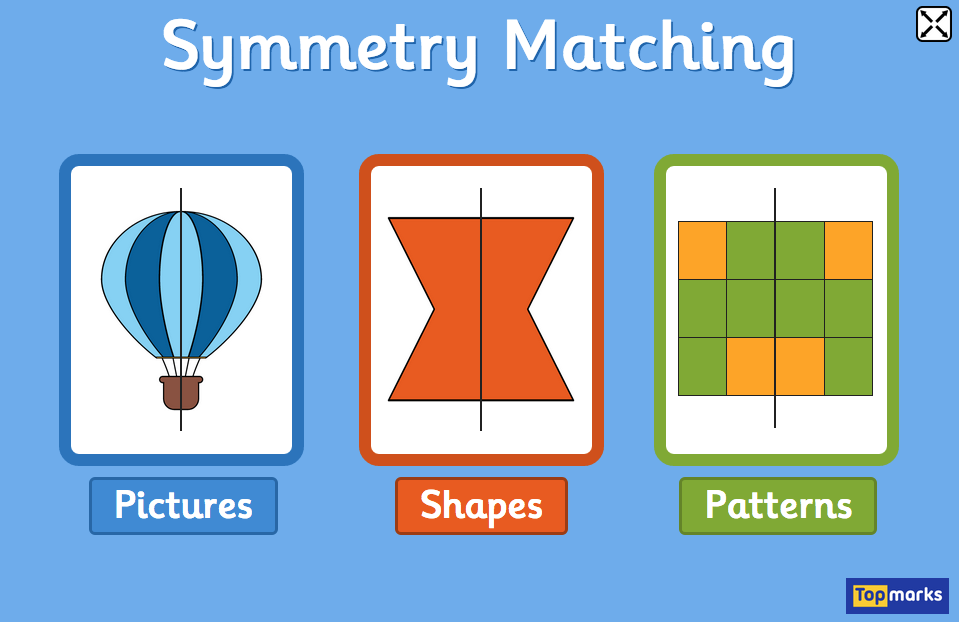 Make bunting for the VE Day party, you could use paper, empty cereal boxes etc.  Discuss the shapes for your bunting ie. triangles, rectangles, squares.  Practice folding the paper in half.  Can you make the same pattern on one side of the bunting as the other? You might like to use the colours red, white and blue that you would find in the British Flag.Use Lego, peg boards or other similar items to explore patterns (see picture)Continue to Forming numbers correctly - using number formation rhymes  Say ‘two more’ and ‘two less’ than given numbers up to 20 (and then beyond)Simple addition and subtraction using objects in the house e.g. teddies or counters. Use the signs +, - and = Explore halves. With help cut different food items for the VE Day party  in half (sandwiches, cakes etc)Make bunting for the VE Day party, you could use paper, empty cereal boxes etc.  Discuss the shapes for your bunting ie. triangles, rectangles, squares.  Practice folding the paper in half.  Can you make the same pattern on one side of the bunting as the other? You might like to use the colours red, white and blue that you would find in the British Flag.Use Lego, peg boards or other similar items to explore patterns (see picture)Continue to Forming numbers correctly - using number formation rhymes  Say ‘two more’ and ‘two less’ than given numbers up to 20 (and then beyond)Simple addition and subtraction using objects in the house e.g. teddies or counters. Use the signs +, - and = Explore halves. With help cut different food items for the VE Day party  in half (sandwiches, cakes etc)Make bunting for the VE Day party, you could use paper, empty cereal boxes etc.  Discuss the shapes for your bunting ie. triangles, rectangles, squares.  Practice folding the paper in half.  Can you make the same pattern on one side of the bunting as the other? You might like to use the colours red, white and blue that you would find in the British Flag.Use Lego, peg boards or other similar items to explore patterns (see picture)Continue to Forming numbers correctly - using number formation rhymes  Say ‘two more’ and ‘two less’ than given numbers up to 20 (and then beyond)Simple addition and subtraction using objects in the house e.g. teddies or counters. Use the signs +, - and = ICT Adults, you might like to have a little look at this site before you watch it with your child to help them find out more about  what the armed forces do today.  https://www.funkidslive.com/learn/life-armed-forces/ https://www.topmarks.co.uk/maths-games/5-7-years/shapes Explore these online shape and pattern gamesContinue toSing along to the Jolly Jingles (phase 2 and 3) https://www.dailymotion.com/video/x2wpdvvUse www.topmarks.co.uk - set to ‘early years’ games in the drop down barAdults, you might like to have a little look at this site before you watch it with your child to help them find out more about  what the armed forces do today.  https://www.funkidslive.com/learn/life-armed-forces/ https://www.topmarks.co.uk/maths-games/5-7-years/shapes Explore these online shape and pattern gamesContinue toSing along to the Jolly Jingles (phase 2 and 3) https://www.dailymotion.com/video/x2wpdvvUse www.topmarks.co.uk - set to ‘early years’ games in the drop down barAdults, you might like to have a little look at this site before you watch it with your child to help them find out more about  what the armed forces do today.  https://www.funkidslive.com/learn/life-armed-forces/ https://www.topmarks.co.uk/maths-games/5-7-years/shapes Explore these online shape and pattern gamesContinue toSing along to the Jolly Jingles (phase 2 and 3) https://www.dailymotion.com/video/x2wpdvvUse www.topmarks.co.uk - set to ‘early years’ games in the drop down barGeneral Can you make some special food for a VE celebration on Friday 8th?  Perhaps you could make pizzas, biscuits or a classic the Victoria Sponge https://www.goodtoknow.co.uk/recipes/victoria-spongeChoose what music you want to dance to at your VE day party.Join in the next “Clap for Carers” to thank those who are Brave and Bold.Can you make some special food for a VE celebration on Friday 8th?  Perhaps you could make pizzas, biscuits or a classic the Victoria Sponge https://www.goodtoknow.co.uk/recipes/victoria-spongeChoose what music you want to dance to at your VE day party.Join in the next “Clap for Carers” to thank those who are Brave and Bold.Can you make some special food for a VE celebration on Friday 8th?  Perhaps you could make pizzas, biscuits or a classic the Victoria Sponge https://www.goodtoknow.co.uk/recipes/victoria-spongeChoose what music you want to dance to at your VE day party.Join in the next “Clap for Carers” to thank those who are Brave and Bold.